1.	Scope	32.	Blocks LabelLing	32.1.	Labels requirements	33.	Blocks installation and uninstalltion	54.	references	75.	List of figures	7Document Revision history	7ScopeThis document gives instruction how to label mid wall blocks, as well as it instructs how to perform an installation, or an uninstallation of the Bunker walls.Blocks LabelLingBunker walls are built of nearly 550 blocks and every block has its own, unique destination. Wall blocks are not interchangeable, thus in order to avoid errors during an installation, each block must be labelled - painted numbers on sides and on top of each block.Blocks should be labelled in accordance with their title, which describes destination of a block. ESS-0135537 will be used as an example:CAD number of the block: ESS-0135537Title of the block: MW.1.T MID WALL TOPLabel of the block: MW.1.TMW.1.T label stands for (for more details please refer to Section 3 of this document):Mid West SectorWall position 1Top layerSome blocks are universal for different destinations, thus their titles do not describe the final installation place. Nevertheless, they must be marked with a unique label.       ESS-0109707 will be used as an example:CAD number of the block: ESS-0109707Title of the block: MW.X.L MID WALL LOWERLabels of the blocks: from MW.1.L to MW.12.L (12 blocks in total)Any “X” mark in a block title represents a universal block. A spreadsheet with block CAD numbers and corresponding labels will be delivered to a manufacturer (reference to be advised).Labels requirementsLabels should be easily visible for a crane operator, as well as for people working on the ground. Labels requirements are (details of the font to be advised):Bright color, contrasting with a blocks color surface (see Figure 2)Orange color is forbiddenFont size height 200-300mm, To Be Decided with supplierLabel painted on the sides and on top of the block (see Figure 1)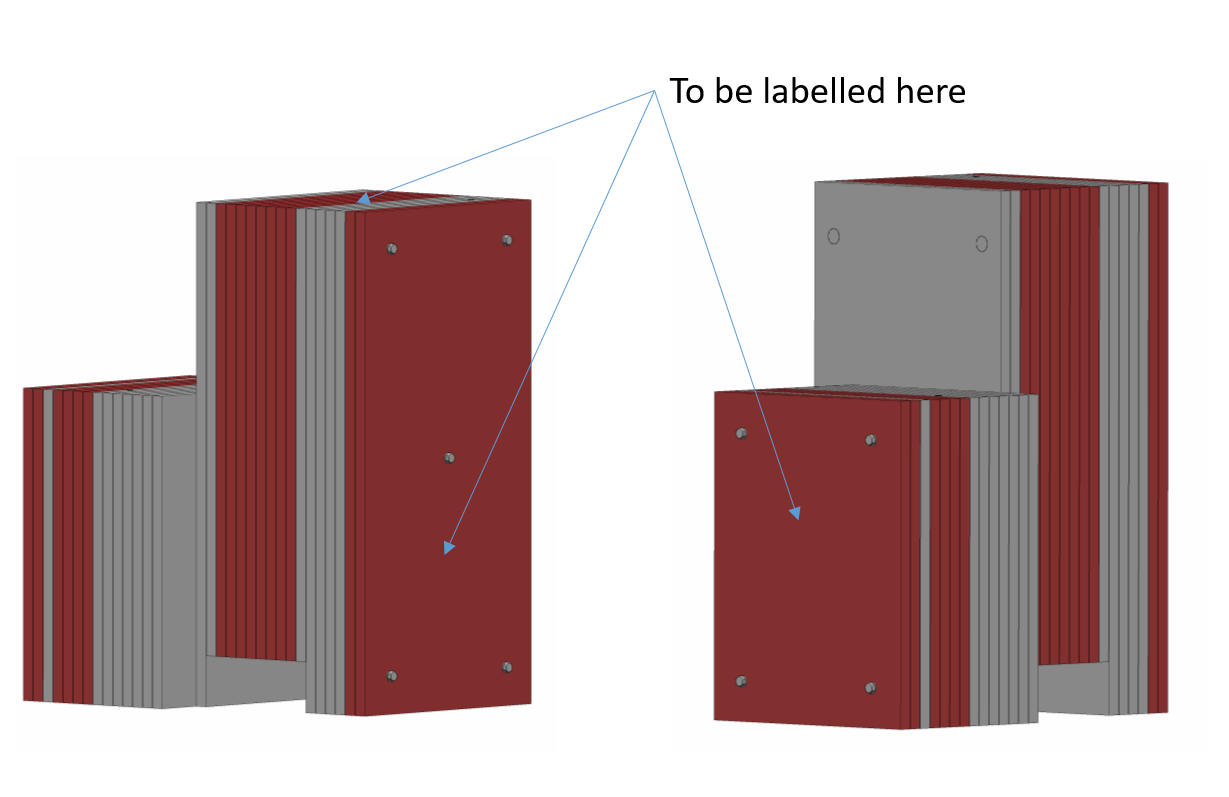    				     3.	Blocks installation and uninstallation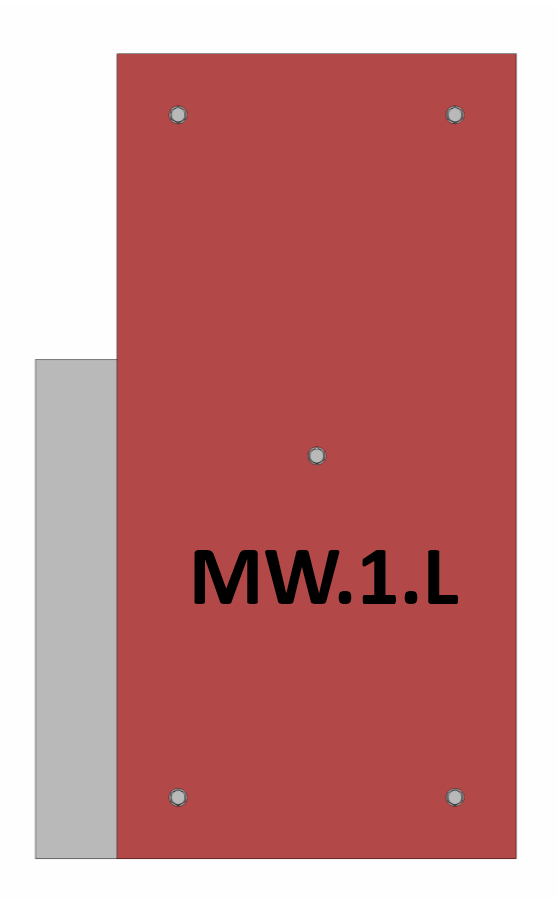 The Mid Wall blocks design require a specific sequence. The strategy during an installation is to start with the lower layer then the top layer. Blocks are not interchangeable, Blocks have to be installed and uninstalled layer by layer (lower layers have to be installed first -  see Figure 3)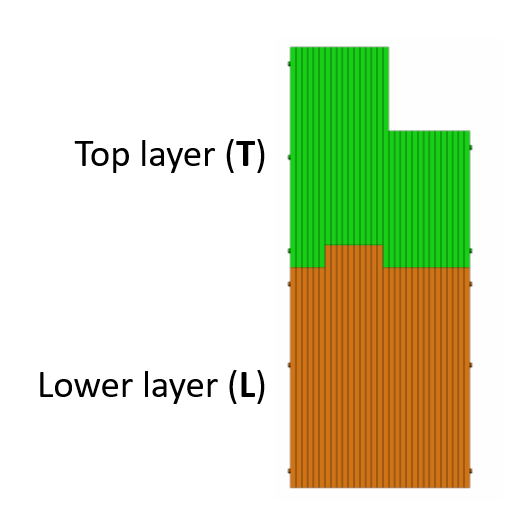  In order to avoid mistakes during an installation, each block will be marked, as described in Section 2 of this document. Every label gives four information about a block position and it is defined as follows:[sector].[block position].[layer][sector] – MW (Mid West) or ME (Mid East)[block position] – 1 to 15 (where 1 is the innermost block seen from center of the bunker) [layer] – Lower or TopFor the sake of an example, MW 2.L label stands for:Mid West SectorPosition 2Lower layerPlease see Figure 4 for illustration, ESS-0053441 Wall Top Assm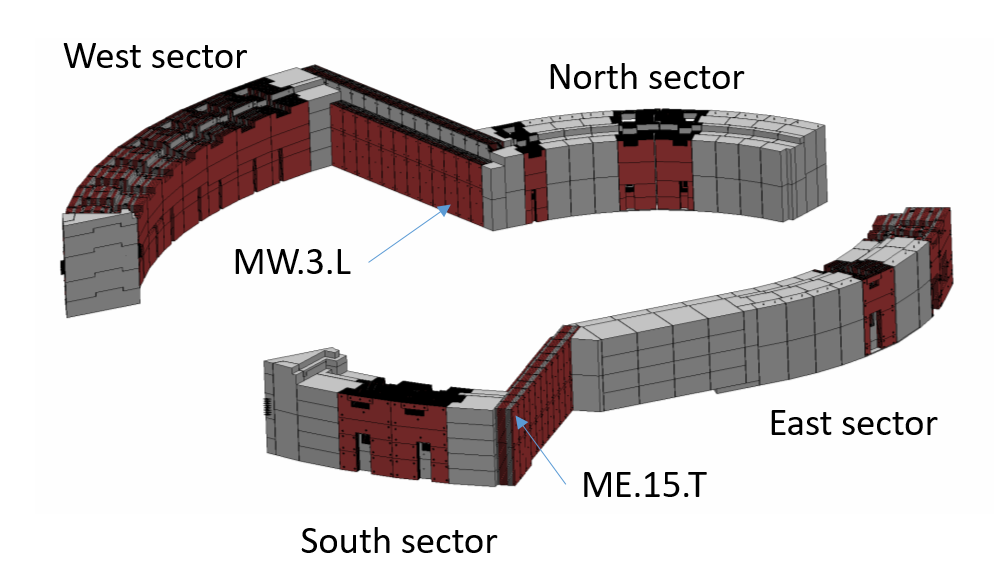 East sector starts with position 3, this is due to the reduced south-east sector.List of figuresFigure 1 - Position of block labels	4Figure 2 – An illustrative label	4Figure 3 – Wall composition	5Figure 4 – Bunker Walls	6Document Revision historyInstallation and Labelling - Bunker Mid Wall BlocksNameRole/TitleOwnerThorbjörn LindwallMechanical Design EngineerReviewerSebastian LyrboMechanical Design EngineerApproverZvonko LazicBunker Project LeaderNotifiedIain SuttonOliver KirsteinKen AndersenShane KennedyNeutron Scattering Systems Senior EngineerHead of Instrument Technologies DivisionHead of Instruments and Neutron Beams DivisionInterim Deputy Science Director and Project LeaderTable of contentPageRevisionReason for and description of changeAuthorDate1First issueThorbjörn Lindwall2017-11-29